Longvernal Primary School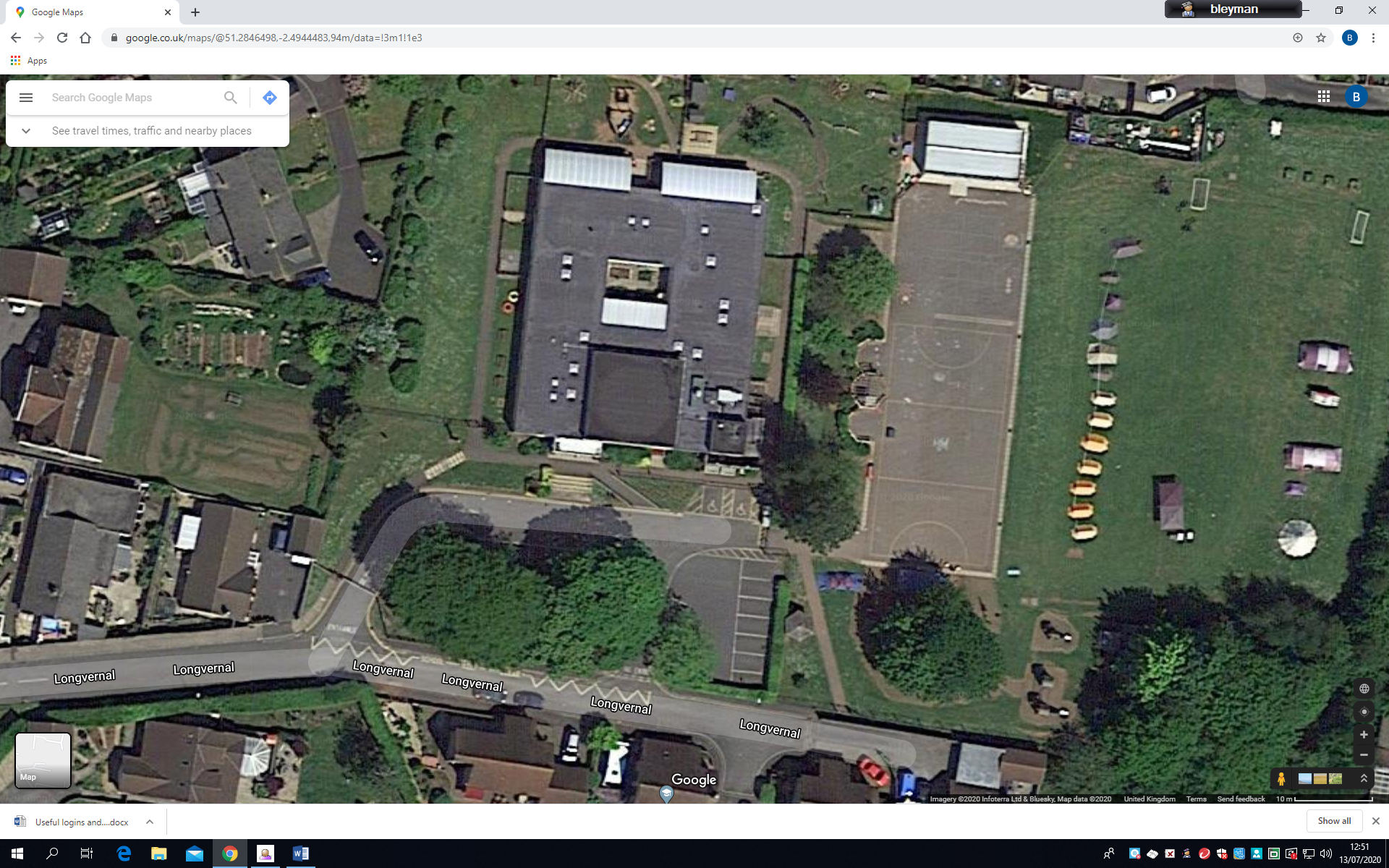 